ПРОЕКТРЕШЕНИЕО вопросах повестки 16-й сессии Совета народных депутатов муниципального образования «Красногвардейский район» пятого созываСовет народных депутатов муниципального образования «Красногвардейский район» РЕШИЛ:1. Включить в повестку 16-й сессии Совета народных депутатов муниципального образования «Красногвардейский район» пятого созыва следующие вопросы и установить время для их обсуждения:1.1. Об отчете главы муниципального образования «Красногвардейский район» о результатах его деятельности и деятельности администрации муниципального образования «Красногвардейский район» за 2023 год (50 минут).Докл. Губжоков Темур Ислямович – глава муниципального образования «Красногвардейский район»	1.2. О проведении публичных слушаний по проекту решения Совета народных депутатов муниципального образования «Красногвардейский район» «О внесении изменений в Устав муниципального образования «Красногвардейский район» (5 минут).Докл. Выставкина Анна Владимировна – председатель Совета народных депутатов муниципального образования «Красногвардейский район»	1.3. О проекте закона Республики Адыгея «О внесении изменений в Закон Республики Адыгея «О Конституционном совете Республики Адыгея» (5 минут).Докл. Выставкина А.В.	1.4. О даче согласия на ликвидацию муниципального предприятия Красногвардейского района «Редакция газеты «Дружба» (5 минут).Докл. Левина Ольга Александровна – главный специалист отдела земельно-имущественных отношений администрации муниципального образования «Красногвардейский район»	1.5. О создании автономной некоммерческой организации муниципального образования «Красногвардейский район» «Редакция газеты «Дружба» (5 минут).Докл. Левина О.А.	1.6. О внесении изменения в подпункт 1.2 пункта 1 решения Совета народных депутатов муниципального образования «Красногвардейский район» от 25.08.2017 г. № 256 «О признании социально ориентированными некоммерческих организаций на территории муниципального образования «Красногвардейский район» (5 минут).Докл. Левина О.А.	1.7. О внесении изменений в Положение о порядке управления и распоряжения муниципальной собственностью муниципального образования «Красногвардейский район» (5 минут).Докл. Левина О.А.	1.8. О даче согласия администрации муниципального образования «Красногвардейский район» на принятие в муниципальную собственность муниципального образования «Красногвардейский район» из муниципальной собственности муниципального образования «Красногвардейское сельское поселение» земельного участка (5 минут).Докл. Левина О.А.	1.9. Об утверждении ключевых показателей эффективности деятельности главы муниципального образования «Красногвардейский район» и инвестиционного уполномоченного муниципального образования «Красногвардейский район» (5 минут).Докл. Хуратов Руслан Нальбиевич – начальник отдела экономического развития и торговли администрации муниципального образования «Красногвардейский район»	1.10. О признании утратившим силу решения Совета народных депутатов муниципального образования «Красногвардейский район» от 25.08.2023 г. № 38 «Об утверждении Стратегии социально-экономического развития муниципального образования «Красногвардейский район» до 2030 года» (5 минут).Докл. Хуратов Р.Н.	1.11. О досрочном прекращении полномочий депутата Совета народных депутатов муниципального образования «Красногвардейский район» Василенко Сергея Владимировича (5 минут).Докл. Выставкина А.В.	2. Настоящее решение вступает в силу с момента его принятия.Председатель Совета народных депутатов муниципального образования«Красногвардейский район»				           А.В. Выставкинас. Красногвардейское_____________ 2024 года № ___СОВЕТ НАРОДНЫХ ДЕПУТАТОВМУНИЦИПАЛЬНОГО ОБРАЗОВАНИЯ «КРАСНОГВАРДЕЙСКИЙ РАЙОН»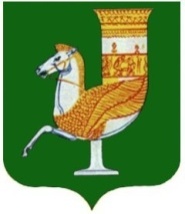 МУНИЦИПАЛЬНЭ ГЪЭПСЫКIЭ ЗИIЭУ «КРАСНОГВАРДЕЙСКЭ РАЙОНЫМ»ИНАРОДНЭ ДЕПУТАТХЭМ Я СОВЕТ